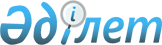 Об определении целевых групп и установлении дополнительного перечня лиц, относящихся к целевым группам, проживающих на территории района имени Габита Мусрепова Северо-Казахстанской области, на 2016 год
					
			Утративший силу
			
			
		
					Постановление акимата района имени Габита Мусрепова Северо-Казахстанской области от 17 ноября 2015 года № 457. Зарегистрировано Департаментом юстиции Северо-Казахстанской области 18 декабря 2015 года № 3504. Утратило силу постановлением акимата района имени Габита Мусрепова Северо-Казахстанской области от 4 мая 2016 года N 117      Сноска. Утратило силу постановлением акимата района имени Габита Мусрепова Северо-Казахстанской области от 04.05.2016 N 117 (вводится в действие со дня подписания).

      В соответствии с пунктом 2 статьи 5, подпунктом 2) статьи 7 Закона Республики Казахстан от 23 января 2001 года "О занятости населения", акимат района имени Габита Мусрепова Северо-Казахстанской области ПОСТАНОВЛЯЕТ:

      1. Определить целевые группы, проживающих на территории района имени Габита Мусрепова Северо-Казахстанской области, на 2016 год:

      1) малообеспеченные;

      2) молодежь в возрасте до двадцати одного года;

      3) воспитанники детских домов, дети-сироты и дети, оставшиеся без попечения родителей, в возрасте до двадцати трех лет;

      4) одинокие, многодетные родители, воспитывающие несовершеннолетних детей;

      5) граждане, имеющие на содержании лиц, которые в порядке, установленном законодательством Республики Казахстан, признаны нуждающимися в постоянном уходе, помощи или надзоре;

      6) лица, предпенсионного возраста (за два года до выхода на пенсию по возрасту);

      7) инвалиды;

      8) лица, уволенные из рядов Вооруженных Сил Республики Казахстан;

      9) лица, освобожденные из мест лишения свободы и (или) принудительного лечения;

      10) оралманы;

      11) выпускники организаций высшего и послевузовского образования;

      12) лица, высвобожденные в связи с ликвидацией работодателя-юридического лица либо прекращением деятельности работодателя-физического лица, сокращением численности или штата работников;

      13) лица, состоящие на учете службы пробации уголовно-исполнительной инспекции;

      14) лица, потерпевшие от акта терроризма, и лица, участвовавшие в его пресечении. 

      2. Установить дополнительный перечень лиц, относящихся к целевым группам, на территории района имени Габита Мусрепова Северо-Казахстанской области:

      1) молодежь в возрасте от двадцати одного года до двадцати девяти лет;

      2) безработные лица, старше пятидесяти лет;

      3) лица, не занимающиеся трудовой деятельностью двенадцать и более месяцев.

      3. Контроль за исполнением настоящего постановления возложить на заместителя акима района имени Габита Мусрепова Северо-Казахстанской области, курирующего данную сферу.

      4. Настоящее постановление вводится в действие по истечении десяти календарных дней после дня его первого официального опубликования.


					© 2012. РГП на ПХВ «Институт законодательства и правовой информации Республики Казахстан» Министерства юстиции Республики Казахстан
				
      Аким района 
имени Габита Мусрепова 
Северо-Казахстанской области

В. Дудов
